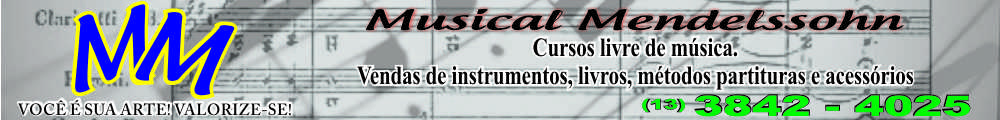                      Pratica Instrumental - Violão1)- Conhecimento do instrumento.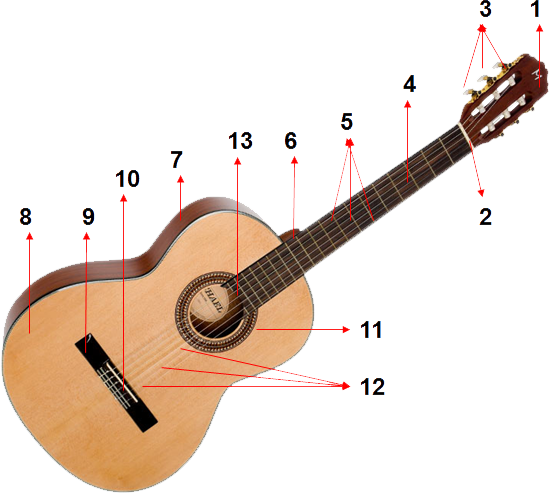 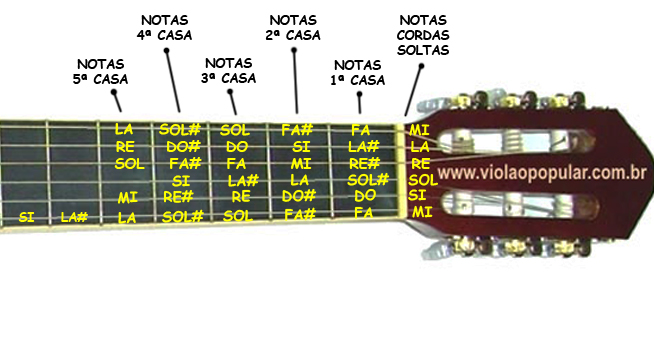 2)- Afinação do violão..\Violão\Afinação do violão.avi3) Clave musical Escala Cromática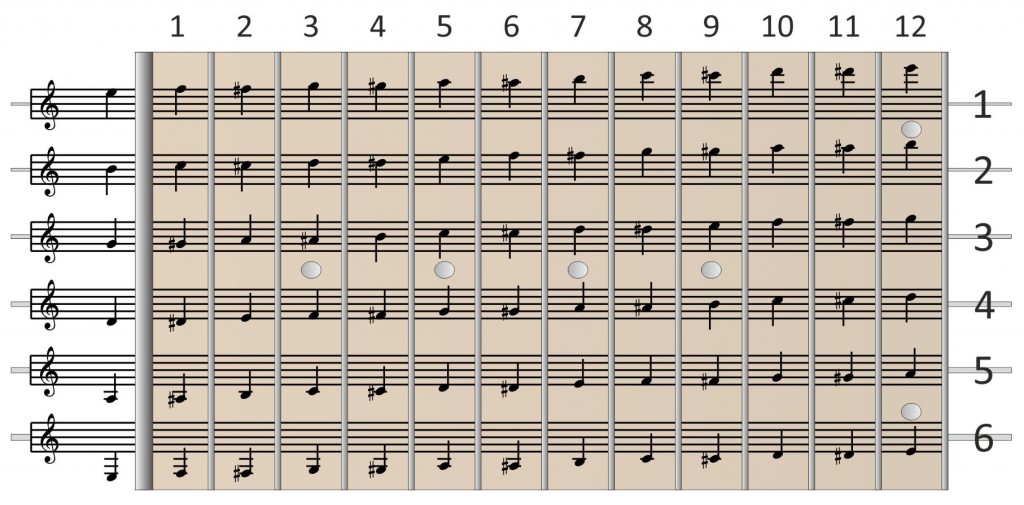 3)- Escalas musicaisa) Pentatônica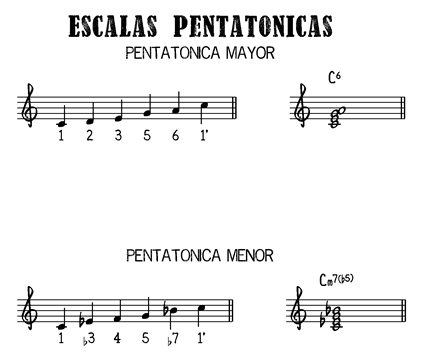 b)-Escalas Gregas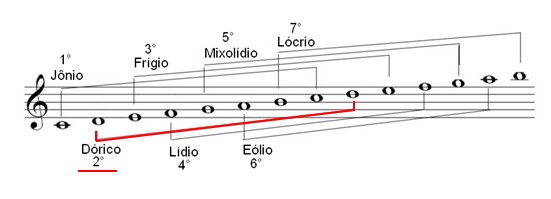 c)- Escalas diatônicas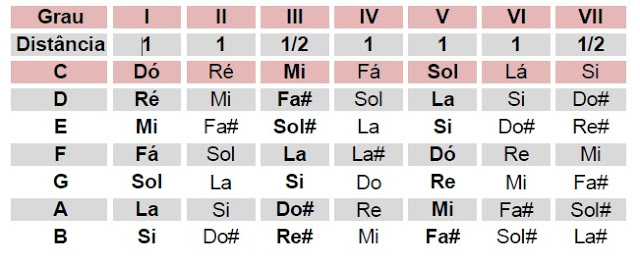 4)- IntervalosA) Melódicos e harmônicos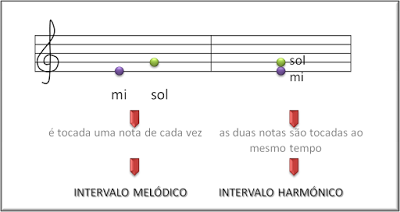 c)- Segunda, terça, quarta, quinta, sexta, sétimo, oitavo, etc.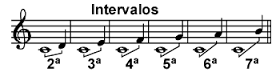 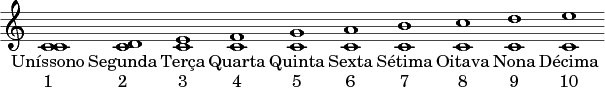 d)- Maior, menor, justo, aumentado e diminuto.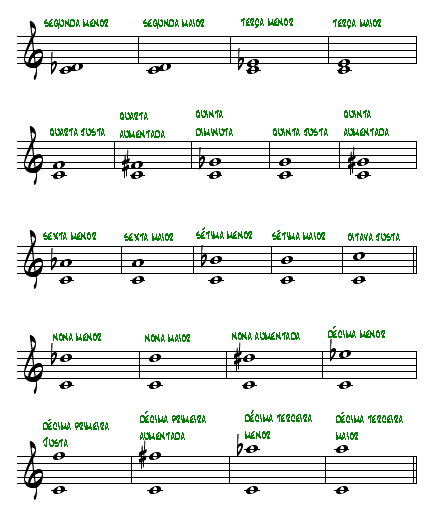 5) Harpejos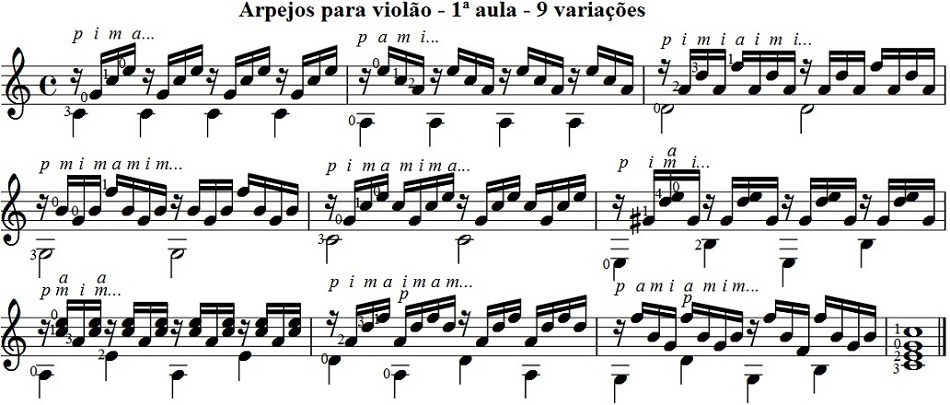 6) Acordes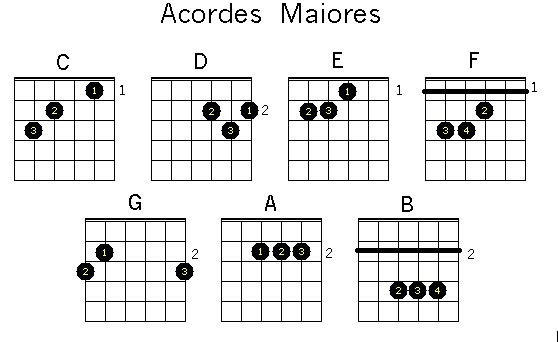 